St Leonard’s CE Primary Academy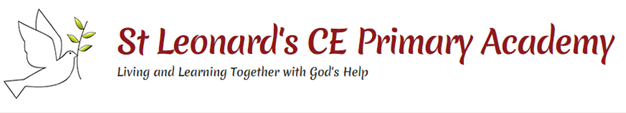 Year 1 Curriculum Overview 2023-2024SubjectTerm 1Term 2Term 3Term 4Term 5Term 6English TextCroc and Bird 

Pip and Egg

Leaf Greta and the Giants
Like The Ocean We Rise
Old Enough to Save the PlanetLittle People Big Dreams: Ernest Shackleton

The Darkest Dark

Look Up
A Walk in London
The Queen’s Bag
Katie in ScotlandThe Tiny Seed 

The Extraordinary Gardener

The Secret Sky Garden
A Hero Called Wolf
The Last Wolf
Little Red
PoemGenresCharacter Description
Writing in Role 
Non Chronological report InstructionsLetterPosterNon chronological ReportRecountPosterCharacter DescriptionLetterNarrativeInformation Leaflet Poetry 
Narrative 
Writing in role GPSPupils should be taught to:*spell words containing each of the 40+ phonemes already taught*common exception words*name the letters of the alphabet:*naming the letters of the alphabet in order*using letter names to distinguish between alternative spellings of the same sound*write from memory simple sentences dictated by the teacher that include words using the GPCs and common exception words taught so far*sit correctly at a table, holding a pencil comfortably and correctly*begin to form lower-case letters in the correct direction, starting and finishing in the right place*form capital letters*leaving spaces between wordsPupils should be taught to:*spell words containing each of the 40+ phonemes already taught*common exception words*using letter names to distinguish between alternative spellings of the same sound*write from memory simple sentences dictated by the teacher that include words using the GPCs and common exception words taught so far*leaving spaces between words*joining words and joining clauses using ‘and’*beginning to punctuate sentences using a capital letter and a full stop,*using a capital letter for names of people, places, the days of the week, and the personal pronoun ‘I’*begin to form lower-case letters in the correct direction, starting and finishing in the right place.Pupils should be taught to:*spell words containing each of the 40+ phonemes already taught*common exception words*using letter names to distinguish between alternative spellings of the same sound*leaving spaces between words*joining words and joining clauses using ‘and’*beginning to punctuate sentences using a capital letter and a full stop,*using a capital letter for names of people, places, the days of the week, and the personal pronoun ‘I’Pupils should be taught to:*spell words containing each of the 40+ phonemes already taught*common exception words*using letter names to distinguish between alternative spellings of the same sound*leaving spaces between words*joining words and joining clauses using ‘and’*beginning to punctuate sentences using a capital letter and a full stop, question mark or exclamation mark*using a capital letter for names of people, places, the days of the week, and the personal pronoun ‘I’Pupils should be taught to:*spell words containing each of the 40+ phonemes already taught*common exception words*using letter names to distinguish between alternative spellings of the same sound*beginning to punctuate sentences using a capital letter and a full stop, question mark or exclamation mark*add prefixes and suffixes:*using –ing, –ed, –er and –est where no change is needed in the spelling of root words [for example, helping, helped, helper, eating, quicker, quickest]*using the spelling rule for adding –s or –es as the plural marker for nouns and the third person singular marker for verbs*using the prefix un–Pupils should be taught to:*spell words containing each of the 40+ phonemes already taught*common exception words*using letter names to distinguish between alternative spellings of the same sound*add prefixes and suffixes:*add prefixes and suffixes:*using –ing, –ed, –er and –est where no change is needed in the spelling of root words [for example, helping, helped, helper, eating, quicker, quickest]*using the spelling rule for adding –s or –es as the plural marker for nouns and the third person singular marker for verbs*using the prefix un–Guided ComprehensionMathsNumber and Place Value up to 20.Geometry: Properties of Shape (2D).Addition and Subtraction: 5 and 6.Number and Place Value up to 100.Addition and Subtraction Facts 7-11.Geometry: Properties of Shape (3D).Addition and Subtraction Facts 11-16.Measurement: Length.Addition and Subtraction Facts 17-20.Fractions.Geometry: Position and Direction.Addition and Subtraction.Measurement: Time.Multiplication and Division.Measurement: Money.Measurement: Mass and Capacity.ScienceSeasonal Changes All about me Everyday Materials - UsesEveryday Materials – ClassifyingPlantsAll about animals ComputingWe are treasure huntersUsing programmable toysWe are TV chefsFilming the steps of a recipeWe are paintersIllustrating an e-bookWe are collectorsFinding images using the webWe are story tellersProducing a talking bookWe are celebratingMaking cards digitallyGeographyLocal Study of BlunsdonLocational knowledge of the UKHuman and Physical Geography – SeasonsHistoryBonfire Night and Guy FawkesExplorers – Ernest Shackleton and Neil ArmstongWhat was life like for our grandparents?MusicHey youRhythm in the Way we walkIn the grooveRound and roundYour imaginationReflect, Rewind and ReplayArt/DTDrawing: Make your markCooking and nutrition: Fruit & vegetables Sculpture and 3D: Paper play Textiles: PuppetsMechanisms: Making a moving story bookCraft and design: Woven wonders. Modern LanguagesP.E.Tag RugbyGymnasticsDanceBasketballDodgeballFitnessFootballOrienteeringCricketTennisAthleticsRoundersR.E.What does it mean to belong to a faithIncarnationWhat makes some places sacred?Salvation – Why does Easter matter to ChristiansHow should we care for others and the world, and why does it matter?Gospel – What is the good news Jesus bringsPSHEBeing me in my worldCelebrating DifferenceDreams and GoalsHealthy MeRelationshipsChanging Me